ПРИКАЗ № 210-ВИНа основании поступивших документов о применении мер дисциплинарного воздействия и результатов проверок:ПРИКАЗЫВАЮВнести в реестр членов Ассоциации в отношении ООО «ЦЕНТРРЕГИОНСТРОЙ» (ИНН 7706692765), номер в реестре членов Ассоциации - 316:Внести в реестр членов Ассоциации в отношении ИП Гущин Дмитрий Вадимович (ИНН 771911369454), номер в реестре членов Ассоциации - 295:Внести в реестр членов Ассоциации в отношении ООО «Биокомпакт-Проект» (ИНН 5078020516), номер в реестре членов Ассоциации - 266:Внести в реестр членов Ассоциации в отношении ООО «Веспа-Сервис» (ИНН 1106027477), номер в реестре членов Ассоциации - 280:Внести в реестр членов Ассоциации в отношении ООО «Энергопроект Восток» (ИНН 2721239180), номер в реестре членов Ассоциации - 245:Внести в реестр членов Ассоциации в отношении ООО «ГАС» (ИНН 8904075460), номер в реестре членов Ассоциации - 87:Внести в реестр членов Ассоциации в отношении ООО «ЦСЭ «СтройПроектЭкспертиза» (ИНН 9717052739), номер в реестре членов Ассоциации - 283:Внести в реестр членов Ассоциации в отношении  ООО «Меридиан» (ИНН 8602203605), номер в реестре членов Ассоциации - 109:Внести в реестр членов Ассоциации в отношении ООО «ПОТОК» (ИНН 5032210384), номер в реестре членов Ассоциации - 305:Генеральный директор                                                                                                   А.А. Ходус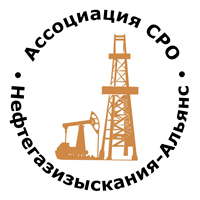 Ассоциация саморегулируемая организация«Объединение изыскателей для проектирования и строительства объектов топливно-энергетического комплекса«Нефтегазизыскания-Альянс»Об изменении сведений, содержащихся в реестре членов30.12.2021 г.Категория сведенийСведенияСведения о соответствии члена саморегулируемой организации условиям членства в саморегулируемой организации, предусмотренным законодательством Российской Федерации и (или) внутренними документами саморегулируемой организацииНе соответствуетСоответствие требованиям, предъявляемым к членам, выполняющим инженерные изыскания для строительства особо опасных и технически сложных объектов, не установленоСведения о результатах проведенных саморегулируемой организацией проверок члена саморегулируемой организации и фактах применения к нему мер дисциплинарного воздействияПрименена мера дисциплинарного воздействия в виде предписания, а также приостановления права выполнять инженерные изыскания с 24.12.2021 по 24.02.2022 г.Соответствие требованиям, предъявляемым к членам, выполняющим инженерные изыскания для строительства особо опасных и технически сложных объектов, не установленоКатегория сведенийСведенияСведения о соответствии члена саморегулируемой организации условиям членства в саморегулируемой организации, предусмотренным законодательством Российской Федерации и (или) внутренними документами саморегулируемой организацииНе соответствуетСоответствие требованиям, предъявляемым к членам, выполняющим инженерные изыскания для строительства особо опасных и технически сложных объектов, не установленоСведения о результатах проведенных саморегулируемой организацией проверок члена саморегулируемой организации и фактах применения к нему мер дисциплинарного воздействияПрименена мера дисциплинарного воздействия в виде предписания, а также приостановления права выполнять инженерные изыскания с 24.12.2021 по 24.02.2022 г.Соответствие требованиям, предъявляемым к членам, выполняющим инженерные изыскания для строительства особо опасных и технически сложных объектов, не установленоКатегория сведенийСведенияСведения о соответствии члена саморегулируемой организации условиям членства в саморегулируемой организации, предусмотренным законодательством Российской Федерации и (или) внутренними документами саморегулируемой организацииНе соответствуетСоответствие требованиям, предъявляемым к членам, выполняющим инженерные изыскания для строительства особо опасных и технически сложных объектов, не установленоСведения о результатах проведенных саморегулируемой организацией проверок члена саморегулируемой организации и фактах применения к нему мер дисциплинарного воздействияПрименена мера дисциплинарного воздействия в виде предписания.Соответствие требованиям, предъявляемым к членам, выполняющим инженерные изыскания для строительства особо опасных и технически сложных объектов, не установленоКатегория сведенийСведенияСведения о соответствии члена саморегулируемой организации условиям членства в саморегулируемой организации, предусмотренным законодательством Российской Федерации и (или) внутренними документами саморегулируемой организацииНе соответствуетСоответствие требованиям, предъявляемым к членам, выполняющим инженерные изыскания для строительства особо опасных и технически сложных объектов, не установленоСведения о результатах проведенных саморегулируемой организацией проверок члена саморегулируемой организации и фактах применения к нему мер дисциплинарного воздействияПрименена мера дисциплинарного воздействия в виде предписания, а также приостановления права выполнять инженерные изыскания с 24.12.2021 по 24.02.2022 г.Соответствие требованиям, предъявляемым к членам, выполняющим инженерные изыскания для строительства особо опасных и технически сложных объектов, не установленоКатегория сведенийСведенияСведения о соответствии члена саморегулируемой организации условиям членства в саморегулируемой организации, предусмотренным законодательством Российской Федерации и (или) внутренними документами саморегулируемой организацииНе соответствуетСоответствие требованиям, предъявляемым к членам, выполняющим инженерные изыскания для строительства особо опасных и технически сложных объектов, не установленоСведения о результатах проведенных саморегулируемой организацией проверок члена саморегулируемой организации и фактах применения к нему мер дисциплинарного воздействияПрименена мера дисциплинарного воздействия в виде предписания, а также приостановления права выполнять инженерные изыскания с 24.12.2021 по 24.02.2022 г.Соответствие требованиям, предъявляемым к членам, выполняющим инженерные изыскания для строительства особо опасных и технически сложных объектов, не установленоКатегория сведенийСведенияСведения о соответствии члена саморегулируемой организации условиям членства в саморегулируемой организации, предусмотренным законодательством Российской Федерации и (или) внутренними документами саморегулируемой организацииНе соответствуетСоответствие требованиям, предъявляемым к членам, выполняющим инженерные изыскания для строительства особо опасных и технически сложных объектов, не установленоСведения о результатах проведенных саморегулируемой организацией проверок члена саморегулируемой организации и фактах применения к нему мер дисциплинарного воздействияПрименена мера дисциплинарного воздействия в виде предписания, а также приостановления права выполнять инженерные изыскания с 24.12.2021 по 24.02.2022 г.Соответствие требованиям, предъявляемым к членам, выполняющим инженерные изыскания для строительства особо опасных и технически сложных объектов, не установленоКатегория сведенийСведенияСведения о соответствии члена саморегулируемой организации условиям членства в саморегулируемой организации, предусмотренным законодательством Российской Федерации и (или) внутренними документами саморегулируемой организацииНе соответствуетСоответствие требованиям, предъявляемым к членам, выполняющим инженерные изыскания для строительства особо опасных и технически сложных объектов, не установленоСведения о результатах проведенных саморегулируемой организацией проверок члена саморегулируемой организации и фактах применения к нему мер дисциплинарного воздействияПрименена мера дисциплинарного воздействия в виде предписания, а также приостановления права выполнять инженерные изыскания с 24.12.2021 по 24.02.2022 г.Соответствие требованиям, предъявляемым к членам, выполняющим инженерные изыскания для строительства особо опасных и технически сложных объектов, не установленоКатегория сведенийСведенияСведения о соответствии члена саморегулируемой организации условиям членства в саморегулируемой организации, предусмотренным законодательством Российской Федерации и (или) внутренними документами саморегулируемой организацииНе соответствуетСоответствие требованиям, предъявляемым к членам, выполняющим инженерные изыскания для строительства особо опасных и технически сложных объектов, не установленоСведения о результатах проведенных саморегулируемой организацией проверок члена саморегулируемой организации и фактах применения к нему мер дисциплинарного воздействияПрименена мера дисциплинарного воздействия в виде рекомендация об исключении лица из членов саморегулируемой организации, подлежащая рассмотрению постоянно действующим коллегиальным органом управления саморегулируемой организации.Соответствие требованиям, предъявляемым к членам, выполняющим инженерные изыскания для строительства особо опасных и технически сложных объектов, не установленоКатегория сведенийСведенияСведения о соответствии члена саморегулируемой организации условиям членства в саморегулируемой организации, предусмотренным законодательством Российской Федерации и (или) внутренними документами саморегулируемой организацииНе соответствуетСоответствие требованиям, предъявляемым к членам, выполняющим инженерные изыскания для строительства особо опасных и технически сложных объектов, не установленоСведения о результатах проведенных саморегулируемой организацией проверок члена саморегулируемой организации и фактах применения к нему мер дисциплинарного воздействияПрименена мера дисциплинарного воздействия в виде предписания.Соответствие требованиям, предъявляемым к членам, выполняющим инженерные изыскания для строительства особо опасных и технически сложных объектов, не установлено